Правила поведения на перроне.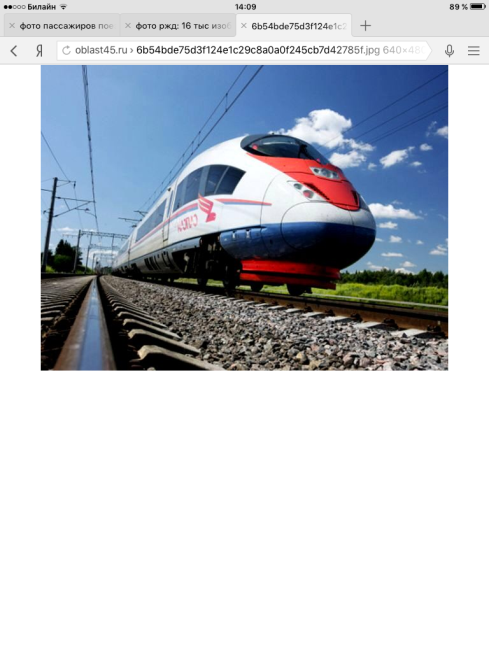 Находясь на перроне, следует соблюдать следующие правила.         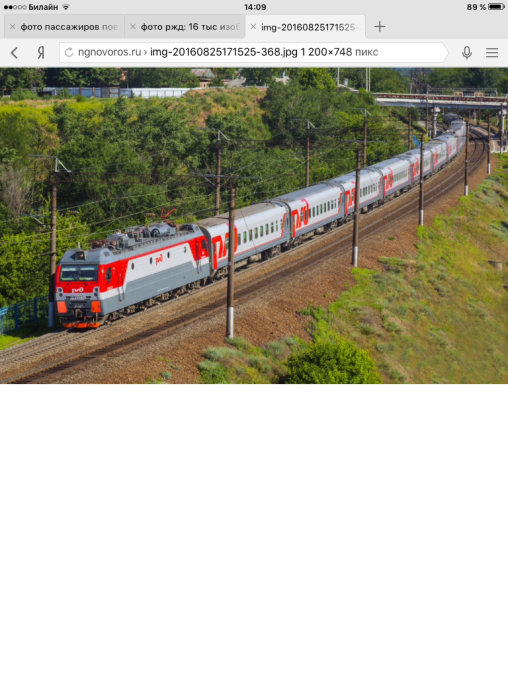 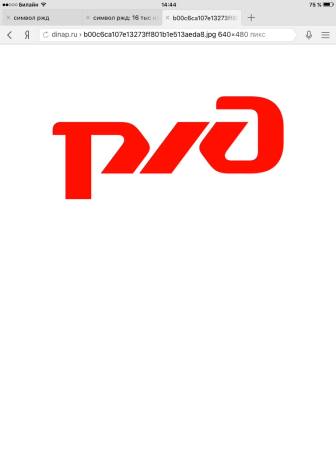 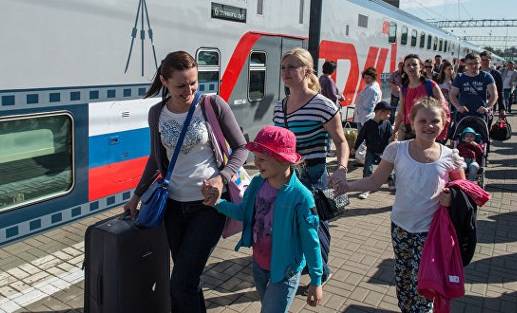 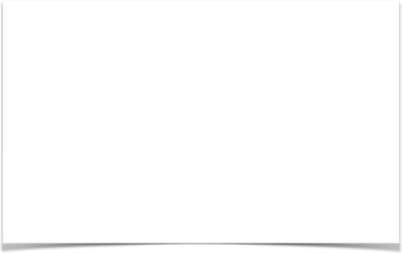 Помните ваша жизнь и здоровье в ваших руках!